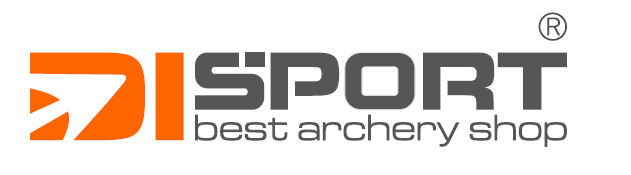 COMPANY NAME: DIŠPORT d.o.o COMPANY ADRESS: VILKA KLEDETA 10 CITY & ZIP CODE: 6230 POSTOJNA, SLOVENIJA VAT NUMBER: SI51709368 CONTACT e-mail adress: info@disport.si WEB PAGE: www.disport.si CONTACT GSM NUMBER: +386 31 750 405;                                               +386 41 397 702 BANK INFO: IBAN: SI56 0310 3100 0647 879 SWIFT (BIC code): SKBASI2XObrazec za vračilo v 14 dneh (Izpolnite ta obrazec in ga pošljite nazaj le, če želite odstopiti od pogodbe) Obvestilo o odstopu od pogodbe - - Naslovnik: Dišport d.o.o., Vilka Kledeta 10, 6230 Postojna Obveščam vas, da odstopam od pogodbe za naslednje artikle: …………………………………………………………………………………………………………………………………… …………………………………………………………………………………………………………………………………… …………………………………………………………………………………………………………………………………… Datum računa za prejete artikle: ………………………………………………………………………………… Ime in priimek kupca: …………………………………………………………………………………………………. Naslov kupca: …………………………………………………………………………………………………………….. Številka naročila: ………………………………………………………………………………………………………… Vračilo kupnine se vrne z bančnim nakazilom na posredovano številko bančnega računa SI56_ _ _ _ _ _ _ _ _ _ _ _ _ _ _ _ _ _ _ _ _ _ _ _ _ _ _ _ _ _ _ _ _ _ _ _ _ _ _ _ _ _ Bančni račun odprt pri: …………………………………………………………………………………………….. Podpis kupca (samo, če se obrazec pošlje v papirni obliki): ……………………………………………………………………………………………………………………………………. Datum: …………………………………………………………………………………………………………………………………….